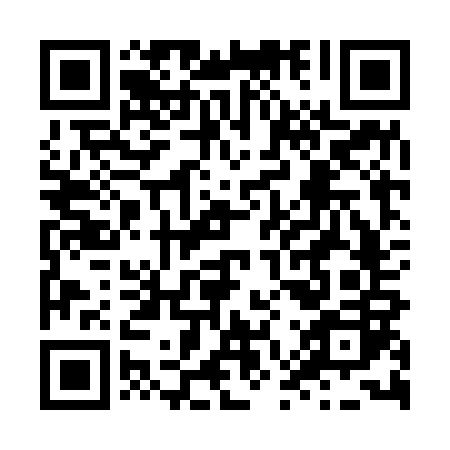 Ramadan times for Miryang, South KoreaMon 11 Mar 2024 - Wed 10 Apr 2024High Latitude Method: NonePrayer Calculation Method: Muslim World LeagueAsar Calculation Method: ShafiPrayer times provided by https://www.salahtimes.comDateDayFajrSuhurSunriseDhuhrAsrIftarMaghribIsha11Mon5:175:176:4112:353:566:296:297:4912Tue5:155:156:4012:353:576:306:307:5013Wed5:145:146:3912:343:576:316:317:5114Thu5:135:136:3712:343:576:326:327:5215Fri5:115:116:3612:343:586:336:337:5216Sat5:105:106:3412:343:586:336:337:5317Sun5:085:086:3312:333:586:346:347:5418Mon5:075:076:3212:333:596:356:357:5519Tue5:055:056:3012:333:596:366:367:5620Wed5:045:046:2912:323:596:376:377:5721Thu5:025:026:2712:324:006:386:387:5822Fri5:015:016:2612:324:006:386:387:5923Sat4:594:596:2412:324:006:396:398:0024Sun4:584:586:2312:314:016:406:408:0125Mon4:564:566:2212:314:016:416:418:0226Tue4:544:546:2012:314:016:426:428:0227Wed4:534:536:1912:304:016:436:438:0328Thu4:514:516:1712:304:026:436:438:0429Fri4:504:506:1612:304:026:446:448:0530Sat4:484:486:1412:294:026:456:458:0631Sun4:474:476:1312:294:026:466:468:071Mon4:454:456:1212:294:036:476:478:082Tue4:434:436:1012:294:036:476:478:093Wed4:424:426:0912:284:036:486:488:104Thu4:404:406:0712:284:036:496:498:115Fri4:394:396:0612:284:036:506:508:126Sat4:374:376:0512:274:046:516:518:137Sun4:364:366:0312:274:046:526:528:148Mon4:344:346:0212:274:046:526:528:159Tue4:324:326:0112:274:046:536:538:1610Wed4:314:315:5912:264:046:546:548:17